小矢部市商工会会員アンケート調査～会員皆様の声をお聞かせください～日頃より、小矢部市商工会の活動にご理解ご協力を賜り、厚くお礼申し上げます。さて、当会は現在、約900 事業所の皆様にご加入いただき、各事業所のニーズに応じた多種多様なサービスの提供に努めています。しかし、事業所を取り巻く経営環境や地域経済が抱える課題が激変する中で、会員の皆様が求める価値も大きく変化し、当会の運営も質的転換を迫られているのが現状です。そこで、今まで以上に「会員の皆様が望んでいる事業を実施したい！」「多くの方々に参加していただきたい！」という願いのもと、今後なお一層、活発かつ魅力あるサービスをご提供させていただける経済団体となるために、アンケート調査を実施させていただくこととなりました。つきましては、お忙しいところ大変恐縮に存じますが、アンケートの趣旨をご理解いただき、ご協力賜りますようお願い申し上げます。記1．回答方法　次のいずれかの方法にてご返送ください。①裏面の調査票にご記入いただき、FAXにて返送（送付先：小矢部市商工会　本部　FAX：67-6353）②Webで回答(1) URL：https://ml.shokokai.or.jp/app/application.php?act=off&x=84763679(2)小矢部市商工会のHPに行き、右側のバナーから選択(3)右のQRコードを読み取る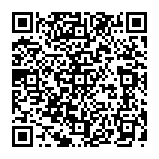 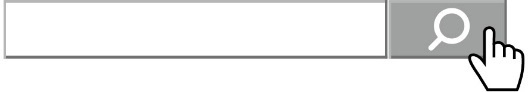 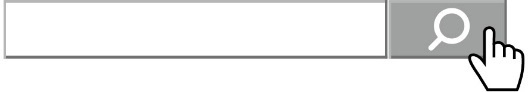 2．回答期限　令和元年7月31 日（水）まで3．本調査に関するお問い合わせ先小矢部市商工会〒932-0048小矢部市八和町5-15　TEL:67-0756　FAX:67-6353　　　　　　　　以上小矢部市商工会　行　（FAX：67-6353）---------------------------------------------------------【 調 査 票 】-------------------------------------------------------------事業所名：　　　　　　　　　　　　　　　　　　　　　　　　回答者：　　　　　　　　　　　　　　　質問１　事業を行う中で、現在気にかかっておられることをいくつでも選び、番号に○をつけてください。質問２　質問１で「３）補助金・助成金」に○をつけた方にお伺いします。商工会では、各種補助金や支援制度の申請の相談に乗ったり、必要に応じて専門家を派遣したりしています。以下の補助金や支援制度について興味があるものに○をつけてください。質問３　商工会の事業活動（サービス内容）には、以下のようなものがあります。これらの中で、「知っていた」「利用したことがある」「今後利用したい」ものをお選びください。質問４　その他、自由なご意見をお聞かせください。ご協力ありがとうございました。１）事業計画２）消費者ニーズ３）補助金・助成金４）税務５）記帳６）融資７）ものづくり・技術８）商品開発・改良９）販路開拓・拡大10）商談会・展示会11）事業承継・後継者12）労務管理13）従業員育成14）IT化15）共済・保険16）消費増税・軽減税率17）キャッシュレス導入18）なし19）その他（＿＿＿＿＿＿＿＿＿＿）１）小規模事業者持続化補助金【国】事業者が立案する事業計画に基づく販路開拓や生産性向上の取組を支援する補助金２）キャリアアップ助成金【国】　非正規雇用労働者の正社員化・処遇改善の取組を実施した事業主に対する助成金３）ものづくり・商業・サービス生産性向上促進補助金【国】　生産性向上に資する革新的サービス開発・試作品開発・生産プロセスの改善を行う設備投資等を支援する補助金４）レジ補助金【国】　軽減税率制度に対応したレジ導入に対する補助金５）とやま中小企業チャレンジファンド事業【県】　新商品開発や販路開拓等の積極的な取組を支援する補助金６）経営力向上計画【国】認定事業者は、税制や金融支援等の措置を受ける事ができる支援制度７）生産性向上特別措置法に基づく固定資産税の特例【国】　市の「導入促進基本計画」に合致する「先端設備等導入計画」を策定し、市の認定を受けた中小企業の設備投資を支援。固定資産税の軽減等。事業内容（サービス）知っていた利用したことがある今後利用したい１）経営相談（経営･労務・経営革新・創業・取引等の相談）２）専門相談（弁護士・税理士などの専門家による相談）エキスパートバンクを利用すると1回無料です３）記帳相談（記帳・確定申告の相談）４）融資相談（マル経・県制度融資等の相談・斡旋）解答欄：